ACTIVIDAD EN CLASES Características de la treonina y otros aminoácidosIntroducción:     La treonina en un aminoácido esencial que participa en el metabolismo de las grasas. A partir de su estructura podremos establecer algunas características.	Existen otros aminoácidos esenciales y no esenciales que también participan en la formación de las proteínas, sustancias esenciales para el buen funcionamiento celular y estructural de los seres vivos.Procedimiento:Las alumnas y los alumnos se reúnen en grupos de 4 estudiantes para desarrollar esta actividad en la que trabajarán en torno a la molécula de treonina y otros aminoácidos. Para completar la actividad es importante señalar que los aminoácidos tienen una estructura común, en la que se identifica un grupo amino (-NH2) y un grupo ácido (-COOH) unidos al mismo átomo de carbono. Las agrupaciones faltantes (-R), también se unen al mismo átomo de carbono.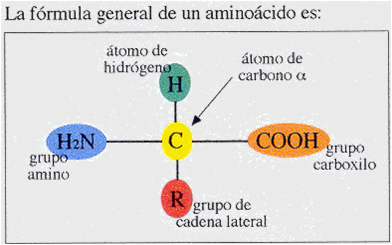 A continuación, completan el siguiente cuadro con:Estructura del aminoácido.Identificación de carbonos quiralesRepresentación de estructural de cuñas de cada aminoácidoIdentificación de la isomería (RoS) de cada carbono quiralEstablecer enantiómeros y diastereoisómeros.Responden las siguientes preguntas:¿Para qué es más apropiada cada  tipo de representación?______________________________________________________________________________________________________________¿Cuántos centros quirales posee la molécula?________________________________________________________¿Cuántos enantiómeros posee?________________________________________________________¿Qué diferencias existen entre ellos?________________________________________________________¿Es una molécula polar o apolar?________________________________________________________Formula molecularFormula estructuralCarbonos quiralesEstructura de cuñasIsomería R o S(cantidad máxima)C4H9NO3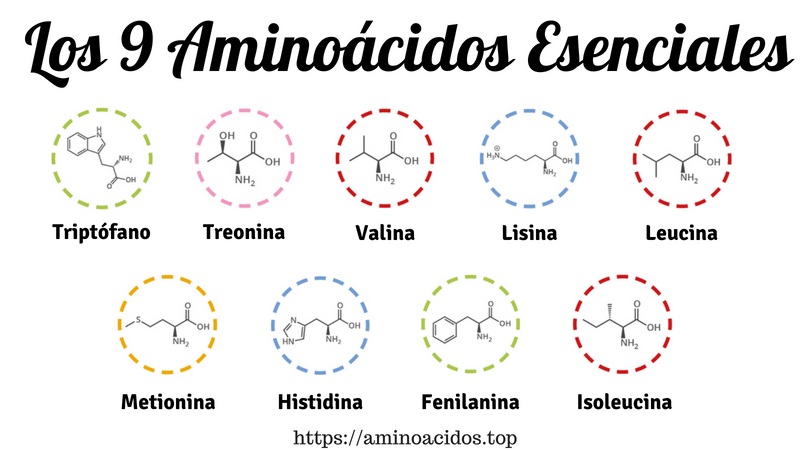 C5H11NO2C6H13NO2C6H13NO2C6H5C3H6NO2C3H7NO2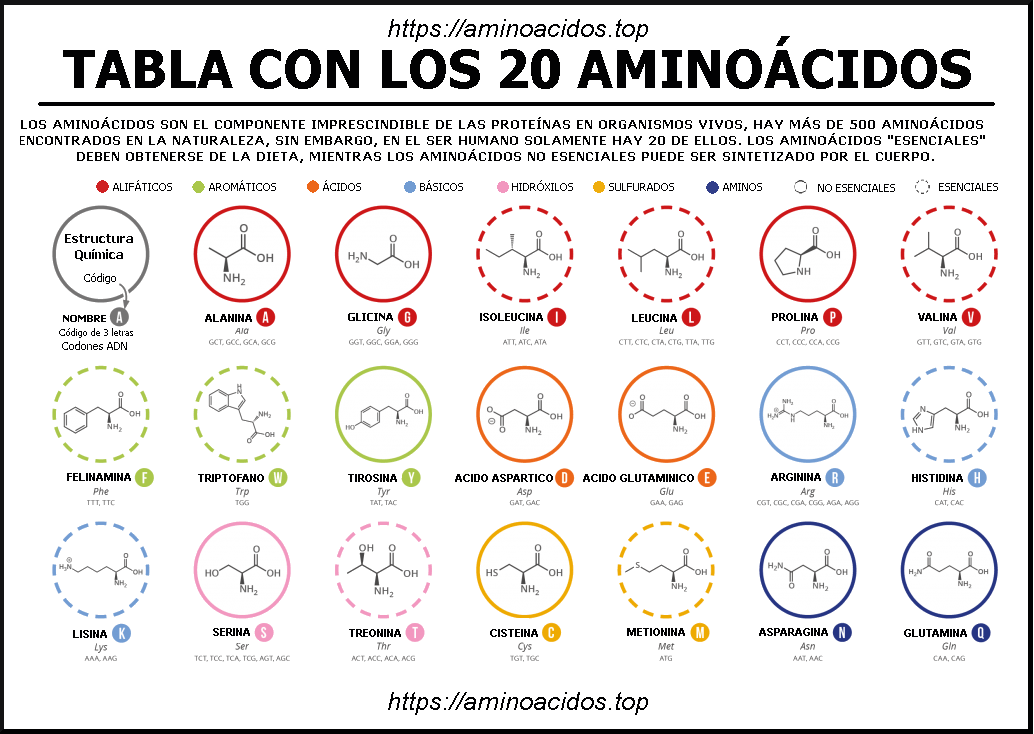 